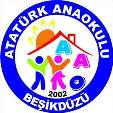 ATATÜRK ANAOKULU BANKA HESAP NUMARALARI													         Turgay ÇAKIR											                              Okul MüdürüS.NOHESAP ADIBANKA ADIİBANHESAP NUMARASI1AİDAT HESABIHALK BANKASITR82 0001 2001 5400 0016 1000 041540-161000042ÇOCUK KULÜBÜ HESABIHALK BANKASITR60 0001 2001 5400 0016 1000 121540-161000123OKUL AİLE BİRLİĞİ HESABIHALK BANKASITR87 0001 2001 5400 0016 1000 111540-16100011